Лепка «Котенок»Цель: Продолжать учить размазывать пластилин внутри заданного контура. Развивать точность и координацию движений.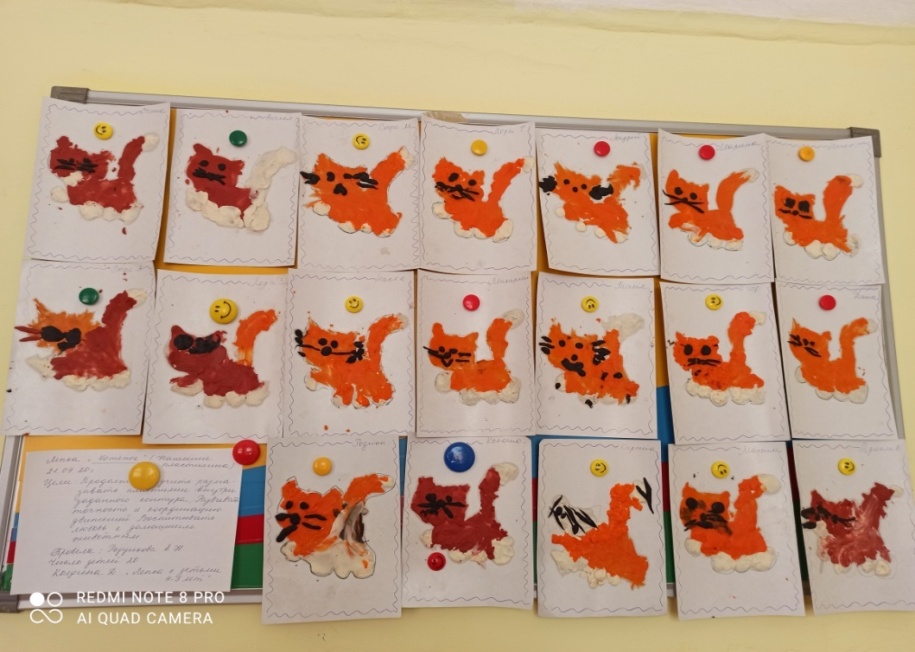 Аппликация «Будка для Шарика»Цель: Учить разрезать квадрат на два треугольника, а круг на два полукруга. Продолжать учить составлять и аккуратно наклеивать изображение предмета из нескольких частей. Воспитывать отзывчивость и доброту.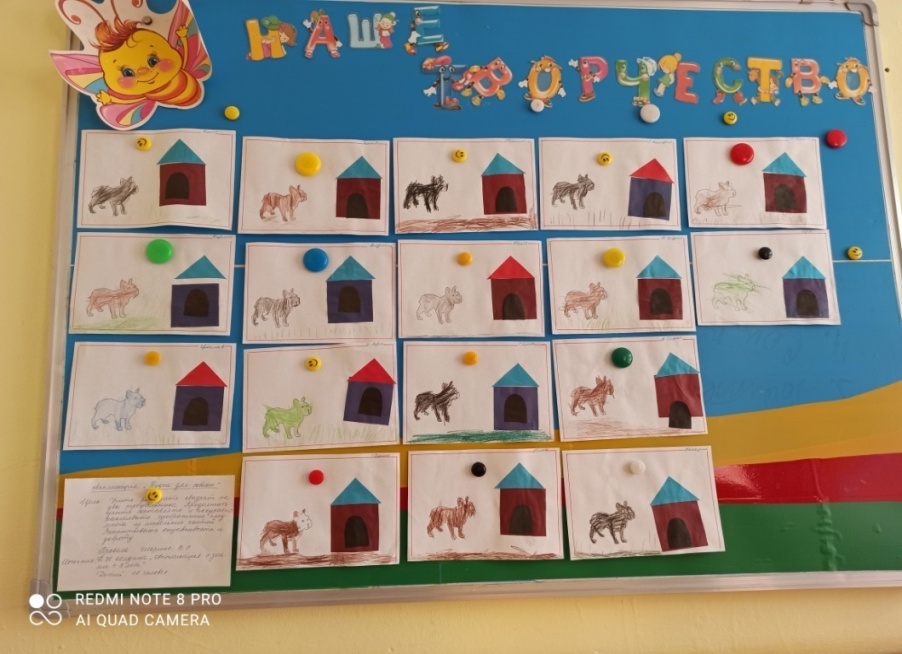 